Lactoferrin InStead of Antibiotics/antifungals (LISA) Study IRAS ID 30789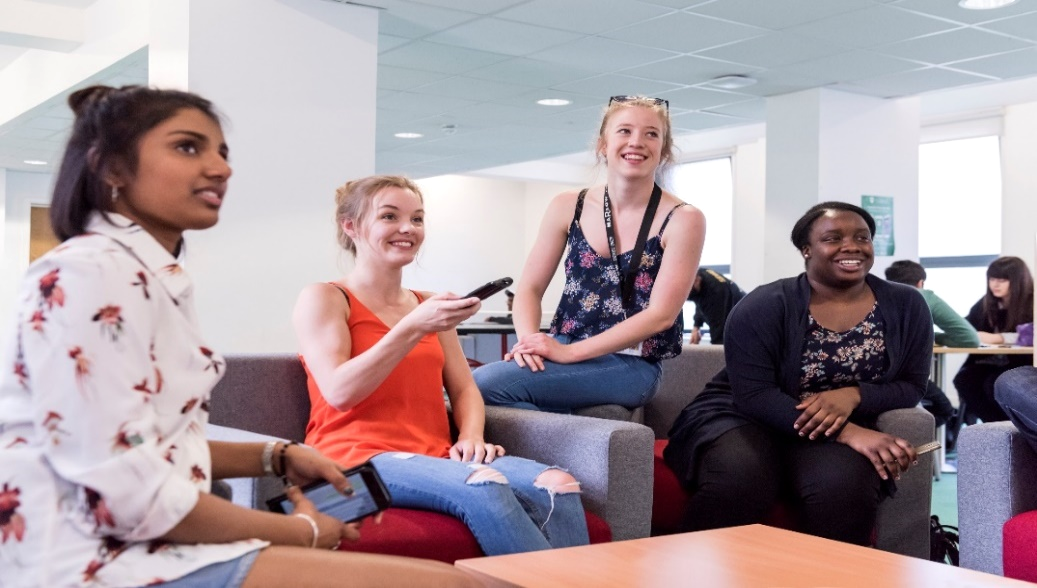 Why? To find out if we can do a future study to see if naturally occurring Lactoferrin (made from cows’ milk) might be an alternative to antibiotic tablets for women with bacterial vaginosis or thrushWho can take part?Women aged 16 to 49 who have vaginal symptoms due to bacterial vaginosis or thrush What is involved? Completing short confidential questionnaires and providing self-taken vaginal samples with a cotton bud. You may also be asked if you agree to a brief telephone interview about the study.Some women will be given lactoferrin vaginal pessaries and some women will be given antibiotic or antifungal tablets.What’s in it for me?You will get check-ups from a doctor and free treatment. When you come back to the clinic/practice for a final check after three months you will be given £30 for your help.Check our web page for more information: www.LISA to be designed PLACE A QR CODE linking to PIL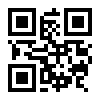 